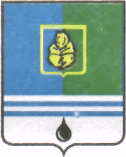 ПОСТАНОВЛЕНИЕАДМИНИСТРАЦИИ ГОРОДА КОГАЛЫМАХанты-Мансийского автономного округа - ЮгрыО внесении изменения в постановлениеАдминистрации города Когалымаот 21.12.2015 №3707В соответствии с Федеральным законом от 19.05.1995 №82-ФЗ «Об общественных объединениях», Федеральным законом  от 06.10.2003 №131-ФЗ «Об общих принципах организации местного самоуправления в Российской Федерации», Уставом города Когалыма, в целях совершенствования взаимодействия органов местного самоуправления города Когалыма с общественными, национально-культурными и религиозными объединениями (организациями):1. В постановление Администрации города Когалыма от 21.12.2015 №3707 «О Координационном совете при главе города Когалыма по вопросам взаимодействия органов местного самоуправления города Когалыма с общественными, национально-культурными и религиозными объединениями (организациями)» внести изменение.1.1. Приложение 2 к постановлению изложить в редакции согласно приложению к настоящему постановлению.2. Опубликовать настоящее постановление и приложение к нему в газете «Когалымский вестник» и разместить на официальном сайте Администрации города Когалыма в сети «Интернет» (www.admkogalym.ru).3. Контроль за выполнением настоящего постановления оставляю за собой.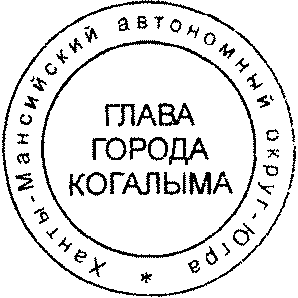 Глава города Когалыма					Н.Н. ПальчиковПриложение к постановлению Администрации города Когалымаот12.03.2018 №469СОСТАВКоординационного совета при главе города Когалыма по вопросам взаимодействия органов местного самоуправления города Когалыма с общественными, национально-культурными и религиозными объединениями (организациями)(далее – Совет)От  «12»марта2018г. № 469Глава города Когалыма, председатель Совета;Заместитель главы города Когалыма, курирующий деятельность в сфере опеки и попечительства, образования, культуры, спорта и молодёжной политики, связей с общественностью и социальных вопросов, заместитель председателя Совета;Специалист отдела по связям с общественностью и социальным вопросам Администрации города Когалыма, секретарь Совета.Члены Совета:Заместитель главы города Когалыма, курирующий деятельность в сфере  взаимодействия с правоохранительными органами;Начальник Управления культуры, спорта и молодёжной политики Администрации города Когалыма;Начальник Управления образования Администрации города Когалыма;Начальник отдела по связям с общественностью и социальным вопросам Администрации города Когалыма;Заместитель директора муниципального автономного учреждения «Межшкольный методический центр города Когалыма» (по согласованию);Председатель городской общественной организации ветеранов (пенсионеров) войны, труда, Вооруженных Сил и правоохранительных органов (по согласованию);Председатель общественной организации «Первопроходцы Когалыма» (по согласованию);Председатель Когалымского городского Союза ветеранов Афганистана (по согласованию);Председатель городской общественной организации «Общество охотников и рыболовов» (по согласованию);Представитель Подворья Пюхтицкого Успенского женского монастыря в г. Когалыме Русской Православной Церкви (по согласованию);Имам-мухтасиб Соборной мечети города Когалыма (по согласованию);Председатель Когалымской городской общественной организации славян «Славянское содружество» (по согласованию);Председатель Когалымской городской общественной организации национально - культурного  общества дагестанцев «Единство»  (по согласованию);Председатель чечено-ингушского национально-культурного общества «Вайнах» (по согласованию);Председатель Когалымского городского отделения общественной организации «Спасение Югры» Ханты-Мансийского автономного округа (по согласованию);Председатель татаро-башкирской общественной организации «НУР» города Когалыма (по согласованию);Председатель Когалымской городской общественной национально-культурной организации азербайджанского народа «Достлуг» (по согласованию);Председатель Когалымской городской общественной организации казахов «Кызыл Ту» (по согласованию); Атаман Хуторского казачьего общества «Хутор Когалым» (по согласованию);Председатель городской общественной организации «Союз пенсионеров и ветеранов г. Когалыма» (по согласованию); Председатель общественной организации «Когалымская городская федерация инвалидного спорта» (по согласованию);Председатель Когалымской городской благотворительной общественной организации семей с детьми  –  инвалидами «Детство» (по согласованию);Председатель общественной организации родителей, опекунов (попечителей) несовершеннолетних «Защити меня» (по согласованию);Председатель общественной организации ветеранов отдела внутренних дел по городу Когалыму (по согласованию);Председатель региональной общественной организации Центр развития гражданских инициатив и социально-экономической стратегии Ханты-Мансийского автономного округа – Югры «ВЕЧЕ» (по согласованию);Член Общественной палаты Ханты-Мансийского автономного округа - Югры от города Когалыма (по согласованию).